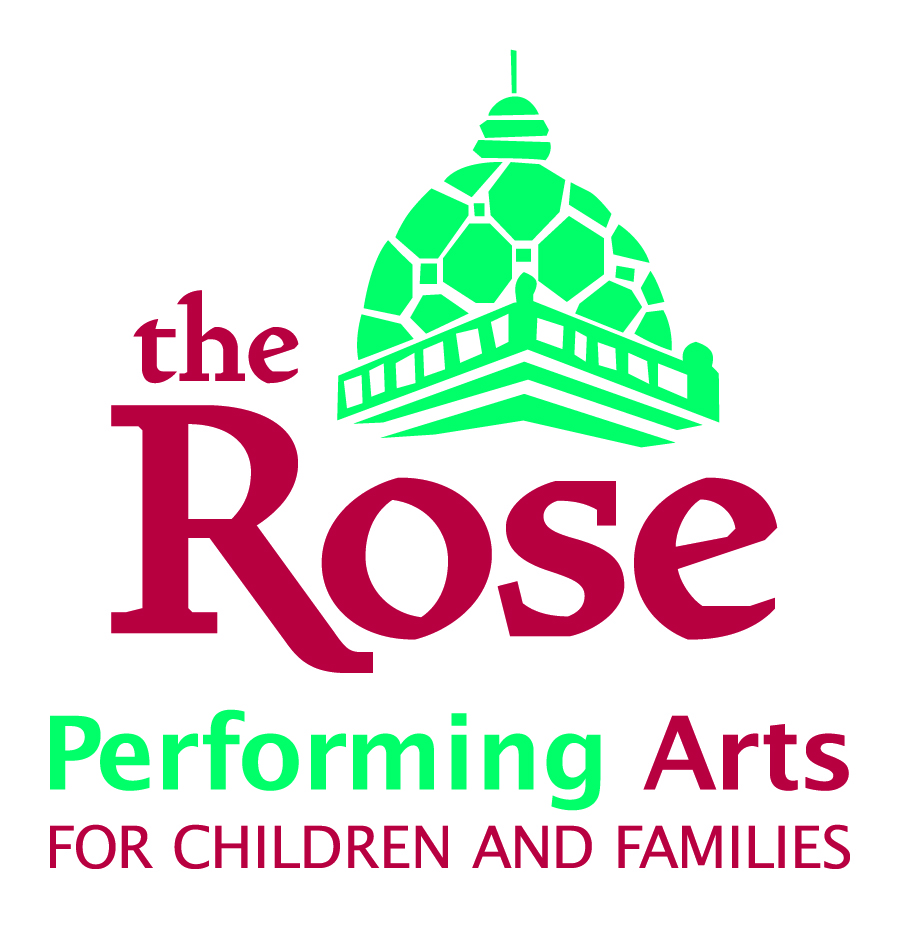 Performance Evaluation & Development PlanFiscal Year ___________Employee: ___ __________________________________	Date of Hire:  Department: _ ____________		Job Title: ___________Supervisor: __ _____________________________	Date of Last Review: Performance Rating Categories:Outstanding – consistently exceeds job expectationsCommendable – exceeds minimal requirements of the jobMeets Requirements – proficient in the job functionNeeds Improvement – fails to perform the job at an acceptable levelUnsatisfactory Job Performance – consistently fails to perform the job at an acceptable level; does not meet minimal requirementsJob Skills and Knowledge: 	Outstanding      Commendable      Meets Requirements   Needs Improvement     Unsatisfactory					(circle one)Skills and knowledge required for the job; ability to understand and fulfill the required duties, responsibilities, skills and procedures.Comments: __________________________________________________________________________________________________________________________________________________________________________________________________________________________________________________________________________________________________________________________________________Work Habits: 		Outstanding      Commendable      Meets Requirements   Needs Improvement     Unsatisfactory					(circle one)Thoroughness and accuracy of work; time management; meets deadlines; attitude; reliability.Comments: __________________________________________________________________________________________________________________________________________________________________________________________________________________________________________________________________________________________________________________________________________Collaboration: 		Outstanding      Commendable      Meets Requirements   Needs Improvement     Unsatisfactory					(circle one)Cooperation and flexibility within and outside own department, which includes work with students, contract actors, guest designers and directors, parents and patrons; responds positively to supervision; actively contributes to department/organization goals; offers/accepts constructive criticism; treats all with respect and helps foster good group morale.Comments: __________________________________________________________________________________________________________________________________________________________________________________________________________________________________________________________________________________________________________________________________________Performance/Results: 		Outstanding      Commendable      Meets Requirements   Needs Improvement     Unsatisfactory					(circle one)The quantity, quality and general results of the work performed.Comments: __________________________________________________________________________________________________________________________________________________________________________________________________________________________________________________________________________________________________________________________________________Please list the goals which were set during the last evaluation and their status. What goals were related to the Strategic Plan?What are your goals for next season? What goals are related to the Strategic Plan?Please list any training needs, conferences or other professional development opportunities you would like to pursue in the next year. What suggestions do you have for more long-term professional development plans?Employee’s Signature 	________________________________________	Date	__________Your signature does not necessarily mean you agree, but affirms this review has been discussed in detail between you and your reviewer. Reviewer Signature 	________________________________________	Date	___________